NAME..........................................................SURNAME...................................................DATE...........................................................................................Class   4º ..……. Nº........The weather is………………………………………………….Today  I  feel ……………………………………..Unit 4Listening1.  Listen and tick the box.  There is one example.(5 marks)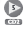 2. Listen and write the ordinal numbers. (10 marks)Reading and writing3.Write the past form. (10 marks)4. Write the ordinal numbers. There is one example. (10 marks)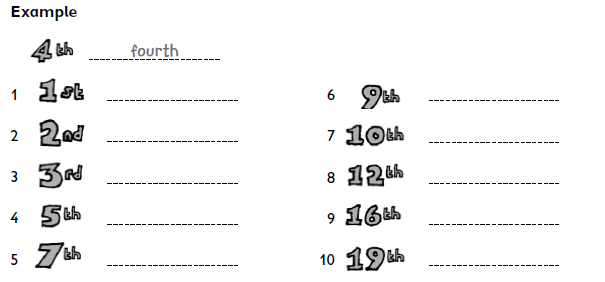 5. Complete the text. Use the past of the verb. (5 Marks)       On Saturday  Katie was the Sandra´s house.They …………………. (watch) a film on TV. The film was very funny and they …….. …………..(laugh) a lot. They also ………………… (dance). They called  their friend Mary and they ………………. (play) in the garden for hours. They ………………(talk) all afternoon. They had a fantastic time.6. Change into negative or  interrogative. (5 marks)7. Read the story and answer the questions in complete sentences. (5 marks) 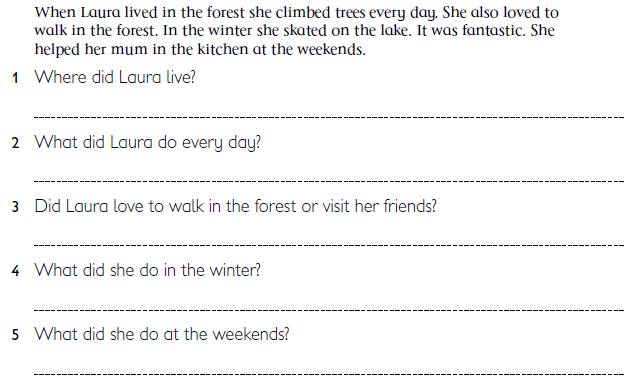 What was the matter with Jim?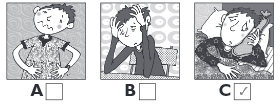 3.What does Jim like best?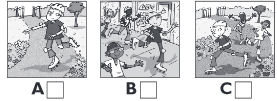 1.Which is the doctor?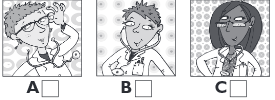 4. How old is Jim´s sister?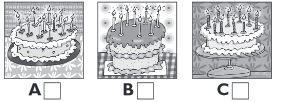 2.Where did Jim go on Friday?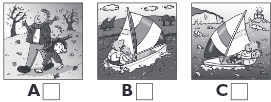 5.How many books  did she have for her birthday?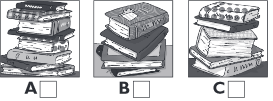 carryplaystopsailsnowlikewatchkickdancelive(?) Last year they  danced to music.(X) Last weekend  we watched a  film in his house.(?) Last night  I cooked a chicken.(X) Yesterday afternoon he climbed the mountains.(X) Yesterday she kicked the ball.